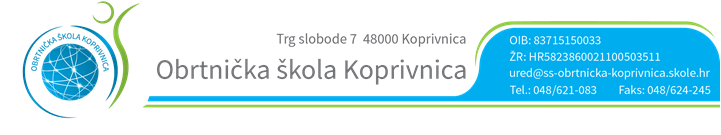 RASPORED OBRANE ZAVRŠNOG RADA28.08.2017.  PLINOINSTALATERPROSTORIJA:  50POVJERENSTVO ZA ZANIMANJE   PLINOINSTALATER BRAČKO VLADIMIR - predsjednik i mentor   EMIL GOLUB -  član   KUNŠTIĆ ŽELJKA – član BOŽO PERIŠA - član DAMIR ĐELEKOVČAN- zapisničar                                                                      Predsjednik Prosudbenoga odbora:                                                                          Zlatko MartićRED.BROJUČENIKVRIJEME1.VEDRAN BOŽIN8,00